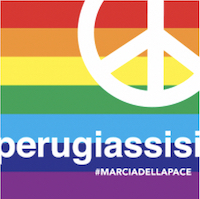 MODULO D'ORDINEBANDIERA della PACE  (bandiera cm 140x100 con tubolare per asta)DATI DEL RICHIEDENTEINDIRIZZO DI CONSEGNA (se diverso da quello del richiedente)QUANTITATIVO ORDINATOMODALITA’ PAGAMENTONome e CognomeVia e n. civicoCap. e CittàTelefono E-mailNome e CognomeVia e n. civicoCap e CittàTelefono Numero BandiereCosto Bandiera/e (comprese spese spedizione postale)Metti la X sulla scelta110,00€219,00€327,00€434,00€542,00€650,00€757,00€864,00€971,00€1077,00€Altri quantitativiRichiedere preventivo a agenzia@perlapace.it Pago con PAYPALPago con bonifico bancario 